Duszpasterstwo Mniejszości Narodowych 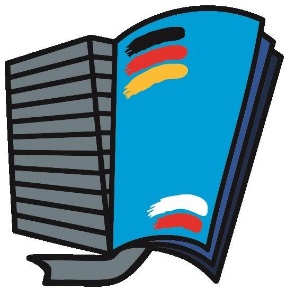 i Etnicznych Diecezji Opolskiej 45-010 OPOLE;  ul. Szpitalna 7A  Tel. 77/ 44 11 336; www.cbje.pl
_________________________________________________________________________________Opole, 05.07.2018 r. Szanowni PaństwoDuszpasterstwo Mniejszości Narodowych i Etnicznych Diecezji Opolskiej zaprasza do OLESNA na pielgrzymkę Mniejszości Narodowych i Etnicznych. Poniżej pełna informacja:Pielgrzymka Mniejszości Niemieckiej do kościoła św. Anny w Oleśniez okazji 500-lecia istnienia Sanktuarium Wallfahrt der Deutschen Minderheit zur Heiligen Anna nach Rosenberganlässlich des 500-jährigen Bestehens des Heiligtums15. Juli – Sonntag / 15 lipca – niedziela – 2018 r.Programm / Program11.00: 	Rosenkranzgebet für die Familien Modlitwa różańcowa w intencji rodzin 11.30: 	Andacht zur Ehren der Hl. AnnaNabożeństwo ku czci św. Anny12.10: 	Vorbereitung auf den Festgottesdienst Przygotowanie do Uroczystej Mszy św.12.30: 	Hochamt für die Pilger / Uroczysta Msza św. w intencji pielgrzymów	Hauptzelebrant / Przewodniczy ks. Walter Lenart, Kustosz Sanktuarium i Proboszcz parafii pw. Bożego Ciała w Oleśnie Serdecznie polecam to wydarzenie i dziękuję za zamieszczenie zaproszenia w informacjach medialnych!Z wyrazami należnego szacunku i uznaniaKs. Piotr TarlinskiDuszpasterz MNiET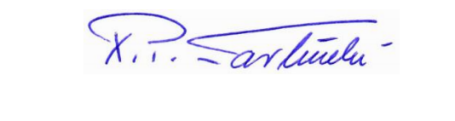 